ТЕХНОЛОГИЧЕСКАЯ КАРТА № 1/ОСП 2краткосрочной образовательной практики по технической направленностидля детей 6-7 лет «Миксер»ФИО педагога - Полуэктова Анастасия Владимировна,Должность - воспитатель МАДОУ детский сад № 34 ОСП 2Дата разработки «17» октября 2020г.Технический план занятияПриложение к технологической карте № 1   Дидактические материалы (алгоритмы, схемы):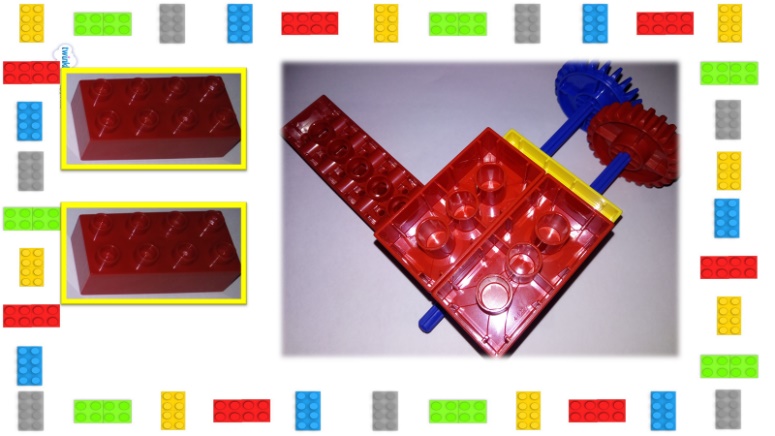 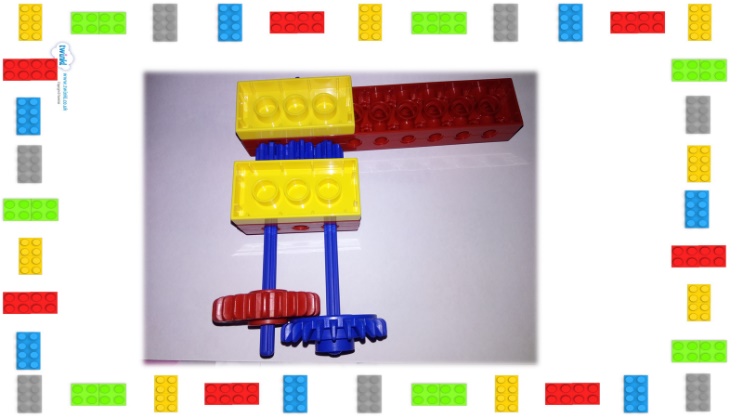 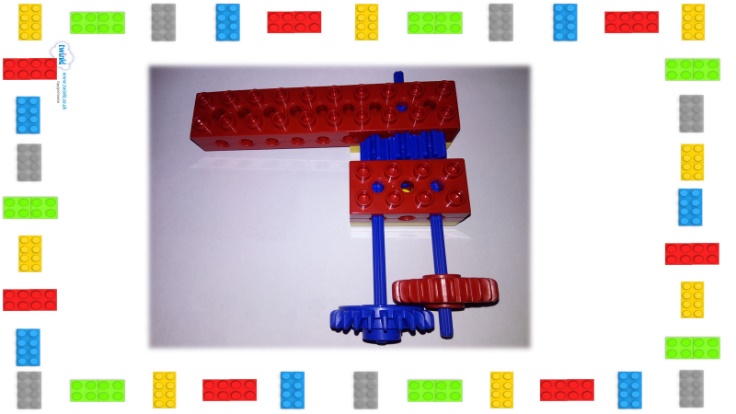 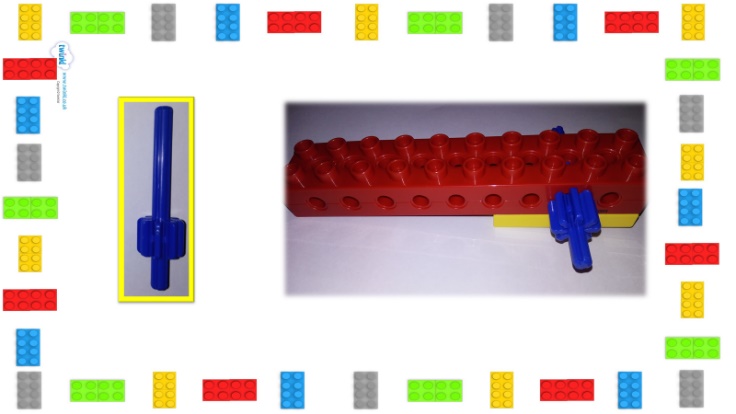 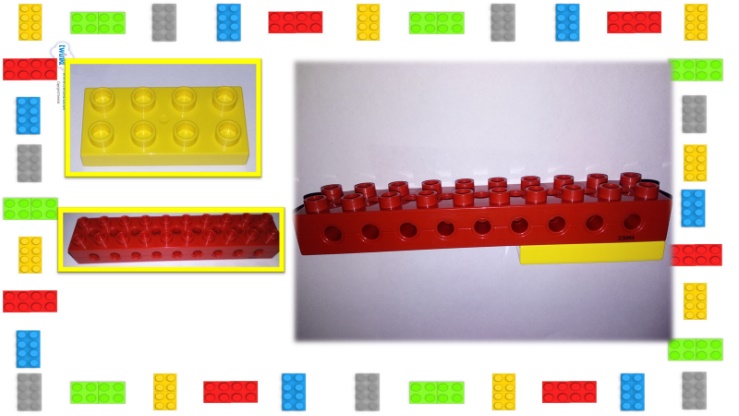 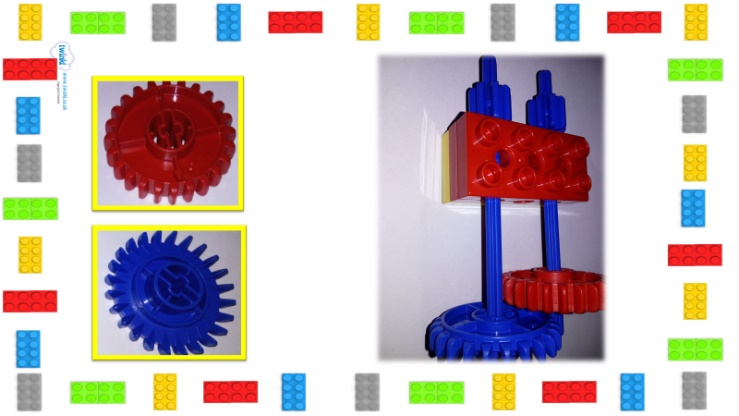 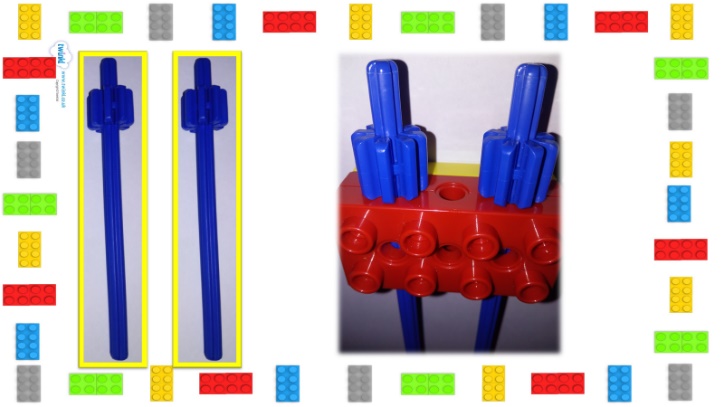 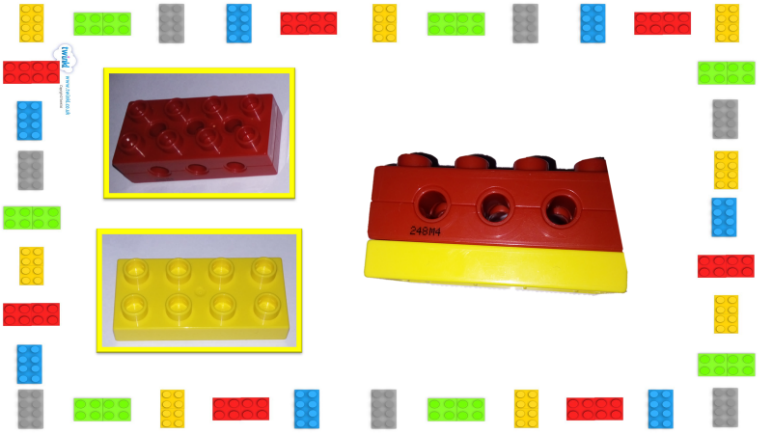 (поэтапное фото изготовления или процесса)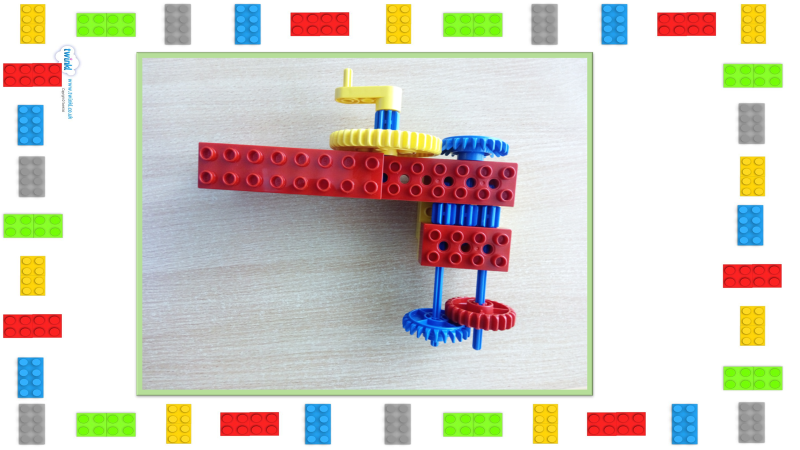 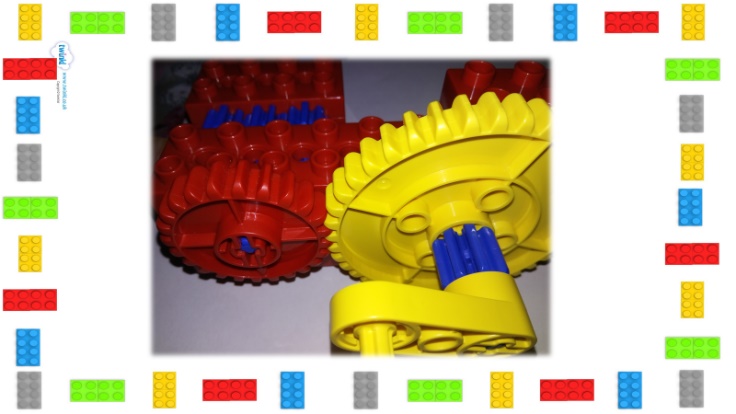 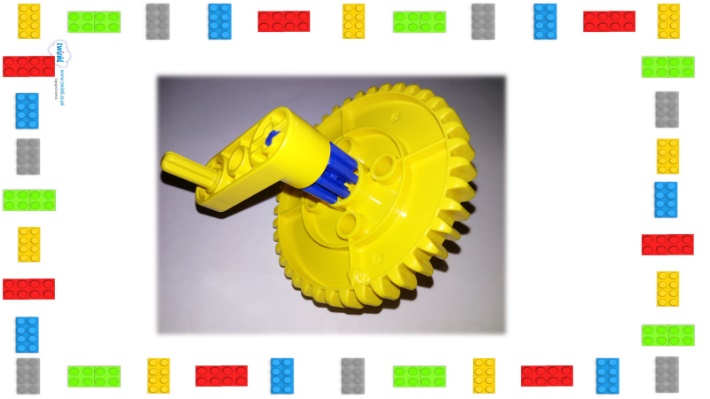 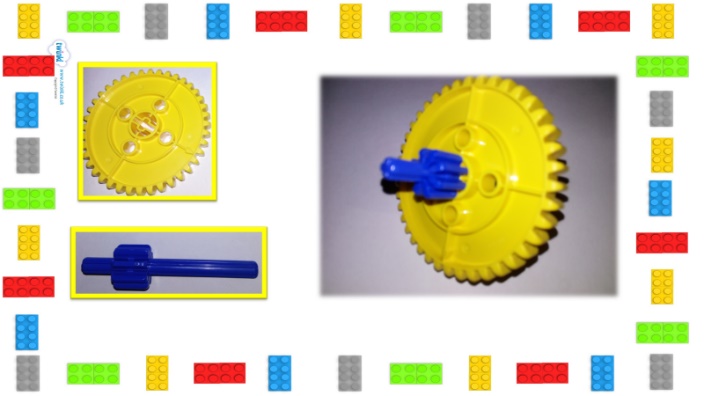 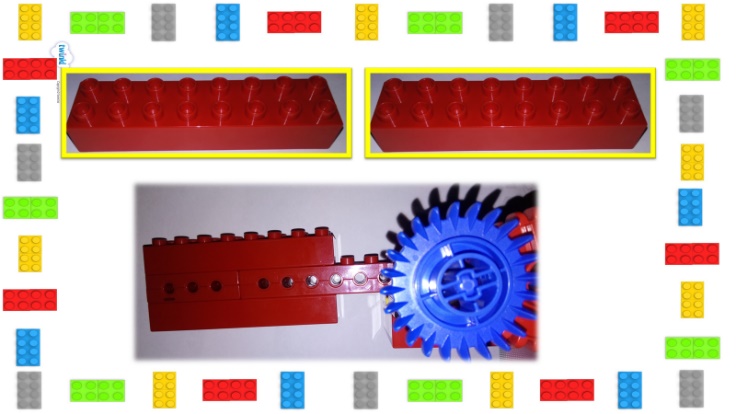 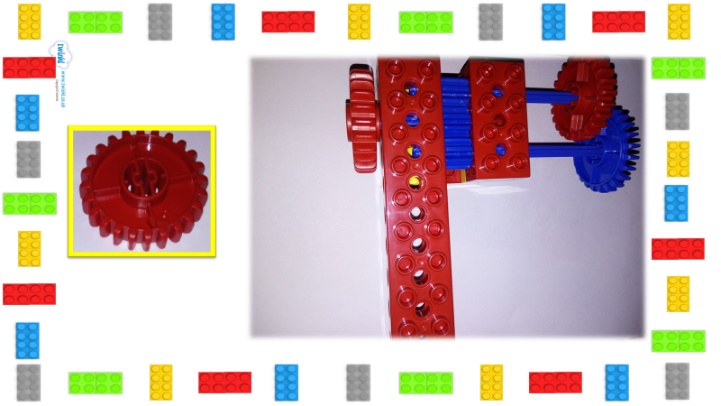 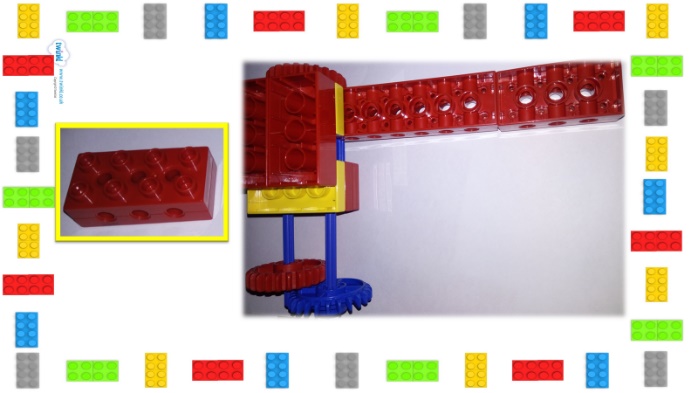 Аннотация для родителей (основная идея доступная для понимания, четко и лаконично формулированная)Набор «Первые механизмы» предназначен для изучения простых механизмов, которые окружают нас в повседневной жизни: зубчатые колеса, оси, рычаги. Изучая простые механизмы, дети учатся работать руками (развитие мелких и точных движений), развивают элементарное конструкторское мышление, фантазию, изучают принципы работы многих механизмов. Цель КОПФормировать навыки работы с конструктором LEGO.  Развивать познавательный интерес, мелкую моторику рук.Количество занятий КОП, их длительность1 занятие - 30 минутМаксимальное количество участников КОП3 человекаПеречень материалов и оборудования для проведения КОПНабор конструктора «LEGO-Первые механизмы»Кирпичик с отверстиями 2х4, красный – 2 шт.Кирпичик с отверстиями 2х10, красный – 1 шт.Кирпичик 2х8, красный – 2 шт.Кирпичик 2х4, красный – 2 шт.Пластина 2х4, желтая – 2 шт.Колесо зубчатое, 24-зубое, красное – 2 шт.Колесо зубчатое коронное, 24-зубое, синие – 1 шт.Колесо зубчатое, 40-зубое, желтое – 1 шт.Рукоятка, желтая – 1 шт.Ось-шестерня, 8-зубая, 8-модульная, синяя – 2 шт.Ось-шестерня, 8-зубая, 5-модульная, синяя – 2 шт.Алгоритм сборки модели «Миксер»Картинки миксеров разных видов и размеров.Предполагаемые результаты (умения/навыки, созданный продукт)Умение создавать модель по алгоритмуСоздание модели миксераСписок литературы, использованный при подготовке КОПИнструкции для набора LEGO EDUCATION «Первые механизмы»ЗадачиДеятельность педагогаДеятельность детейПредполагаемый результатТема: «Миксер»Тема: «Миксер»Тема: «Миксер»Тема: «Миксер»Познакомить с разными видами миксеров.Познакомить детей с назначением прибора, его составляющими.Рассматривание картинок механических и электрических миксеров.Знакомство с деталями миксер: корпуса с ручкой и насадками для взбивания и перемешивания.Знакомство с разными видами миксера.Детальное рассматривание частей миксера.Владение детьми первичными знаниями о миксере, его частях.Тема: «Миксер»Тема: «Миксер»Тема: «Миксер»Тема: «Миксер»Учить создавать модель «Миксера».Закреплять умения соединять детали постройки.Продолжать учить использовать алгоритмы при конструировании.Закреплять умение испытывать модель в действии.Демонстрация необходимых деталей для конструирования «Миксера».Демонстрация модели «Миксера», собранной педагогом.Разработать алгоритм конструированияПомощь детям при моделировании.Отбор деталей для конструирования «Миксера».Соединение деталей конструктора по алгоритму, предложенному педагогом.Самостоятельное конструирование модели.Испытание модели в действии.Умение создавать модель «Миксера»